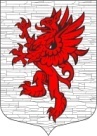 СОВЕТ ДЕПУТАТОВМУНИЦИПАЛЬНОГО ОБРАЗОВАНИЯЛОПУХИНСКОЕ СЕЛЬСКОЕ ПОСЕЛЕНИЕ ЛОМОНОСОВСКОГО МУНИЦИПАЛЬНОГО РАЙОНАЛЕНИНГРАДСКОЙ ОБЛАСТИчетвертый созывРЕШЕНИЕОт 3 августа 2021г.                                                                                           № 25О внесении изменений в решение Совета депутатов муниципального образования Лопухинское сельское поселение от 29.03.2017 года № 14 «Об утверждении Положения о бюджетном процессе в муниципальном образовании Лопухинское сельское поселение Ломоносовского муниципального района Ленинградской области», по итогам рассмотрения протеста Прокуратуры Ломоносовского района от 29.04.2021 г. исх. № 07-63-2021Рассмотрев протест Прокуратуры Ломоносовского района от 29.04.2021 № 07-63-2021 на Положение о бюджетном процессе в муниципальном образовании Лопухинское сельское поселение, утверждённое решением Совета депутатов МО Лопухинское сельское поселение от 29.03.2017 года № 14, руководствуясь положениями  Федерального закона от 06.10.2003 N 131-ФЗ "Об общих принципах организации местного самоуправления в Российской Федерации", Бюджетного кодекса Российской Федерации, Устава муниципального образования Лопухинское сельское поселение Ломоносовского муниципального районаЛенинградской области, Совет депутатов муниципального образования Лопухинское сельское поселение решил:1. Протест Прокуратуры Ломоносовского района от 29.04.2021 № 07-63-2021 на Положение о бюджетном процессе в муниципальном образовании Лопухинское сельское поселение, утверждённое решением Совета депутатов МО Лопухинское сельское поселение от 29.03.2017 года № 14, признать законным и обоснованным.2. Внести в Положение о бюджетном процессе в муниципальном образовании Лопухинское сельское поселение, утверждённое решением Совета депутатов МО Лопухинское сельское поселение от 29.03.2017 года № 14  «Об утверждении Положения о бюджетном процессе в муниципальном образовании Лопухинское сельское поселение Ломоносовского муниципального района Ленинградской области» следующие изменения.2.1. Статью 21 Положения изложить в следующей редакции: «Статья 21. Основы исполнения бюджетаИсполнение местного бюджета обеспечивается местной администрацией муниципального образования.Организация исполнения бюджета возлагается на соответствующий финансовый орган. Исполнение бюджета организуется на основе сводной бюджетной росписи и кассового плана.Бюджет исполняется на основе единства кассы и подведомственности расходов.Казначейское обслуживание - в системе казначейских платежей операций участников системы казначейских платежей с денежными средствами с их отражением на соответствующих казначейских счетах осуществляется Федеральным казначейством.По соглашению с исполнительным органом государственной власти субъекта Российской Федерации полномочия Федерального казначейства по казначейскому обслуживанию исполнения местного бюджета муниципального образования, входящего в состав субъекта Российской Федерации, могут быть переданы исполнительным органам государственной власти субъекта Российской Федерации при условии финансового обеспечения указанных полномочий за счет собственных доходов бюджета субъекта Российской Федерации и наличия в собственности (пользовании, управлении) субъекта Российской Федерации необходимого для их осуществления имущества.Для казначейского обслуживания исполнения местного бюджета Федеральное казначейство открывает в Центральном банке Российской Федерации с учетом положений статей 38.2 и 156 Бюджетного Кодекса счета, через которые все кассовые операции по исполнению местного бюджета осуществляются Федеральным казначейством либо органом государственной власти субъекта Российской Федерации в соответствии с соглашением, предусмотренным частью пятой настоящей статьи.»3. Настоящее решение подлежит размещению (обнародованию) на официальном сайте МО Лопухинское сельское поселение в информационно-телекоммуникационной сети Интернет по электронному адресу: www.лопухинское-адм.рф и вступает в силу после его официального опубликования.Глава муниципального образованияЛопухинское сельское поселение                                                     Шефер В.В.